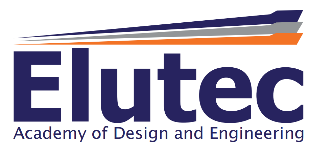 PERSON SPECIFICATIONPASTORAL SUPPORT MANAGERJuly 2019General HeadingDetail                                         ExampleDetail                                         ExampleQualifications and ExperienceSpecific Qualifications and ExperienceKnowledge of relevant policies and proceduresLiteracy NumeracyTechnology Level 3 SafeguardingSuccessful experience working with children in a school environment.Educated to Level 3 including Maths and English or equivalent qualification/experience.Good knowledge of appropriate procedures, regulations and guidance (including First Aid)Level 3 in English or equivalent Level 3 in Maths or equivalentGood working knowledge of ICT, support learning and for administrative / organisational effectivenessHold an appropriate Safeguarding certificateCommunicationWrittenVerbalNegotiatingAbility to write detailed reports, complete external returns and write complex letters Ability to use clear language to communicate information sensitively, firmly and unambiguouslyAbility to deal with complex emotional issuesAbility to negotiate effectively with adults and childrenWorking with studentsBehaviour ManagementSENCurriculumChild DevelopmentHealth & Well BeingAbility to demonstrate effective implementation of the school’s behaviour management policySuccessful completion of training to support SEN if appropriateAbility to demonstrate effective strategies to achieve inclusion of pupils at risk of social exclusionGood understanding of the school organisation, timetable and learning and pastoral support systemsGood understanding of child development and pastoral issues such as inclusion and transitionUnderstand and support the importance of physical and emotional wellbeingWorking with othersWorking with PartnersRelationshipsTeam workInformationAbility to make a proactive contribution to the work of the team supporting children, their families and carers.Ability to work with parents and carers to improve support for childrenAbility to establish rapport and respectful and trusting relationships with children, their families and carers and other adultsAbility to work effectively with a range of adults and as part of a teamContribute to the development and implementation of effective systems to share and safeguard informationResponsibilitiesOrganisational SkillsTime ManagementCreativityConfidentiality / Data ProtectionGood organisational skillsAbility to remain calm under pressure Ability to manage own time effectivelyAbility to meet deadlinesDemonstrate creativity and an ability to resolve problems in liaison with other relevant personnelUnderstand and comply with procedures and legislation relating to confidentialityGeneralEqualitiesHealth and SafetyChild ProtectionCPDAwareness of and commitment to equalityBasic understanding of Health and SafetyUnderstand and implement child protection proceduresBe prepared to develop and learn in the role